ЗАКОНГОРОДА МОСКВЫО ВЗАИМОДЕЙСТВИИ ОРГАНОВ ГОСУДАРСТВЕННОЙ ВЛАСТИ ГОРОДАМОСКВЫ С НЕГОСУДАРСТВЕННЫМИ НЕКОММЕРЧЕСКИМИ ОРГАНИЗАЦИЯМИНастоящий Закон определяет основные принципы и формы взаимодействия органов государственной власти города Москвы (далее - органы государственной власти) с негосударственными некоммерческими организациями, в том числе благотворительными организациями (далее - негосударственные некоммерческие организации).Действие настоящего Закона не распространяется на отношения, участниками которых являются политические партии и иные политические общественные объединения, профсоюзы.(в ред. Закона г. Москвы от 15.05.2013 N 23)Статья 1. Основные понятия1. Целевая социальная программа негосударственной некоммерческой организации, в том числе благотворительная программа (далее - целевая социальная программа негосударственной некоммерческой организации), - комплекс мероприятий, разработанный негосударственной некоммерческой организацией, объединенный по функциональным, финансовым и иным признакам и направленный на решение социально значимых проблем города Москвы, территориальных единиц города Москвы.2. Социальный заказ города Москвы (далее - социальный заказ) - совокупность государственных контрактов на выполнение работ и (или) оказание услуг в социальной сфере за счет средств бюджета города Москвы.(в ред. Закона г. Москвы от 30.01.2019 N 1)3. Добровольческая (волонтерская) деятельность - добровольная деятельность в форме безвозмездного выполнения работ и (или) оказания услуг в целях, предусмотренных пунктом 1 статьи 2 Федерального закона от 11 августа 1995 года N 135-ФЗ "О благотворительной деятельности и добровольчестве (волонтерстве)".(часть 3 в ред. Закона г. Москвы от 30.01.2019 N 1)4. Добровольцы (волонтеры) - физические лица, осуществляющие добровольческую (волонтерскую) деятельность в целях, предусмотренных пунктом 1 статьи 2 Федерального закона "О благотворительной деятельности и добровольчестве (волонтерстве)", или в иных общественно полезных целях.(часть 4 в ред. Закона г. Москвы от 30.01.2019 N 1)5. Организаторы добровольческой (волонтерской) деятельности - юридические и физические лица, которые привлекают на постоянной или временной основе добровольцев (волонтеров) к осуществлению добровольческой (волонтерской) деятельности в целях, предусмотренных пунктом 1 статьи 2 Федерального закона "О благотворительной деятельности и добровольчестве (волонтерстве)", и осуществляют руководство их деятельностью.(в ред. законов г. Москвы от 30.01.2019 N 1, от 27.03.2024 N 7)6. Благотворительная деятельность - добровольная деятельность граждан и юридических лиц по бескорыстной (безвозмездной или на льготных условиях) передаче гражданам или юридическим лицам имущества, в том числе денежных средств, бескорыстному выполнению работ, предоставлению услуг, оказанию иной поддержки.7. Благополучатели - лица, получающие благотворительные пожертвования от благотворителей, помощь добровольцев (волонтеров).(в ред. Закона г. Москвы от 30.01.2019 N 1)8. Утратила силу. - Закон г. Москвы от 25.01.2012 N 4.9. Социально ориентированные некоммерческие организации - некоммерческие организации, созданные в предусмотренных Федеральным законом от 12 января 1996 года N 7-ФЗ "О некоммерческих организациях" формах (за исключением государственных корпораций, государственных компаний, общественных объединений, являющихся политическими партиями, государственных и муниципальных учреждений) и осуществляющие деятельность, направленную на решение социальных проблем, развитие гражданского общества в Российской Федерации, а также виды деятельности, предусмотренные статьей 31.1 Федерального закона "О некоммерческих организациях" и статьей 5.1 настоящего Закона.(часть 9 введена Законом г. Москвы от 30.01.2019 N 1; в ред. Закона г. Москвы от 27.03.2024 N 7)10. Некоммерческая организация - исполнитель общественно полезных услуг - социально ориентированная некоммерческая организация, которая не является иностранным агентом, не имеет задолженностей по налогам и сборам, иным предусмотренным законодательством Российской Федерации обязательным платежам и соответствует одному из требований, предусмотренных пунктом 2.2 статьи 2 Федерального закона "О некоммерческих организациях". Признание социально ориентированной некоммерческой организации исполнителем общественно полезных услуг осуществляется в порядке, установленном Федеральным законом "О некоммерческих организациях".(в ред. законов г. Москвы от 13.10.2021 N 21, от 27.03.2024 N 7)Статья 2. Правовая основа взаимодействия органов государственной власти с негосударственными некоммерческими организациямиПравовую основу взаимодействия органов государственной власти с негосударственными некоммерческими организациями составляют Конституция Российской Федерации, федеральные законы, иные нормативные правовые акты Российской Федерации, Устав города Москвы, настоящий Закон и иные правовые акты города Москвы.Статья 3. Основные принципы взаимодействия органов государственной власти с негосударственными некоммерческими организациямиВзаимодействие органов государственной власти с негосударственными некоммерческими организациями осуществляется на основе принципов:1) партнерского сотрудничества органов государственной власти и негосударственных некоммерческих организаций;2) поддержки целевых социальных программ негосударственных некоммерческих организаций, гражданских инициатив;(в ред. Закона г. Москвы от 30.01.2019 N 1)3) открытости информации о результатах независимой экспертизы целевых социальных программ негосударственных некоммерческих организаций, гражданских инициатив;(в ред. законов г. Москвы от 25.01.2012 N 4, от 30.01.2019 N 1)4) контроля со стороны органов государственной власти за целевым и рациональным использованием негосударственными некоммерческими организациями государственного имущества, переданного им во владение и (или) пользование, средств бюджета города Москвы, предоставленных негосударственным некоммерческим организациям в соответствии с правовыми актами города Москвы в целях выполнения социального заказа, реализации целевых социальных программ негосударственных некоммерческих организаций, гражданских инициатив;(в ред. законов г. Москвы от 25.01.2012 N 4, от 30.01.2019 N 1)5) общественного контроля за реализацией мероприятий социальной политики города Москвы в соответствии с законодательством города Москвы;6) ответственности сторон за выполнение взятых на себя обязательств.Статья 4. Формы взаимодействия органов государственной власти с негосударственными некоммерческими организациями1. Основными формами взаимодействия органов государственной власти с негосударственными некоммерческими организациями являются:1) поддержка деятельности негосударственных некоммерческих организаций;2) размещение социального заказа;3) участие негосударственных некоммерческих организаций в разработке и реализации государственных программ города Москвы или их отдельных мероприятий в порядке, установленном законами и иными правовыми актами города Москвы;(в ред. Закона г. Москвы от 25.01.2012 N 4)4) обсуждение и экспертиза проектов социально значимых законов города Москвы негосударственными некоммерческими организациями;5) проведение совместных акций и мероприятий;6) информационный обмен в порядке, установленном правовыми актами города Москвы;7) методическая, консультативная, организационная помощь;8) иные формы взаимодействия, предусмотренные законами и иными правовыми актами города Москвы.2. Утратила силу. - Закон г. Москвы от 25.01.2012 N 4.Статья 5. Поддержка деятельности негосударственных некоммерческих организацийОрганы государственной власти в соответствии с федеральным законодательством, законами и иными правовыми актами города Москвы оказывают поддержку деятельности негосударственных некоммерческих организаций в следующих формах:1) предоставление субсидий;(в ред. Закона г. Москвы от 25.01.2012 N 4)1.1) осуществление закупок товаров, работ, услуг для обеспечения государственных и муниципальных нужд у негосударственных некоммерческих организаций в порядке, установленном законодательством Российской Федерации о контрактной системе в сфере закупок товаров, работ, услуг для обеспечения государственных и муниципальных нужд;(п. 1.1 в ред. Закона г. Москвы от 30.01.2019 N 1)2) предоставление льгот по уплате налогов и сборов, направляемых в бюджет города Москвы, в порядке, предусмотренном федеральным законодательством и правовыми актами города Москвы;3) установление льгот по арендной плате за землю, иные объекты недвижимости, полное или частичное освобождение от платы за пользование имуществом, находящимся в государственной собственности города Москвы;4) предоставление помещений, находящихся в государственной собственности города Москвы, в безвозмездное пользование в порядке, установленном правовыми актами города Москвы, на период выполнения социального заказа, целевой социальной программы негосударственной некоммерческой организации, государственных программ города Москвы;(в ред. Закона г. Москвы от 25.01.2012 N 4)5) утратил силу. - Закон г. Москвы от 25.01.2012 N 4;6) установление квоты площади помещений, расположенных на первых этажах многоквартирных домов - новостроек, для передачи таких помещений в пользование негосударственным некоммерческим организациям в порядке, установленном правовыми актами города Москвы;(в ред. Закона г. Москвы от 30.01.2019 N 1)7) сохранение целевого назначения помещений, используемых негосударственными некоммерческими организациями для выполнения работ по социальному заказу, целевой социальной программы негосударственной некоммерческой организации, государственных программ города Москвы;(в ред. законов г. Москвы от 25.01.2012 N 4, от 30.01.2019 N 1)8) содействие в подготовке экспертов и специалистов по проведению конкурсов по размещению социального заказа и предоставлению субсидий, осуществлению оценочной деятельности в социальной сфере;(в ред. Закона г. Москвы от 25.01.2012 N 4)9) обучение членов и участников негосударственных некоммерческих организаций, организация обмена опытом, оказание информационной помощи;(в ред. Закона г. Москвы от 30.01.2019 N 1)10) содействие в проведении конференций, семинаров, консультаций и других научных и практических мероприятий;(в ред. Закона г. Москвы от 30.01.2019 N 1)11) иные формы поддержки, предусмотренные федеральным законодательством и нормативными правовыми актами города Москвы.(п. 11 введен Законом г. Москвы от 25.01.2012 N 4)Статья 5.1. Поддержка социально ориентированных некоммерческих организаций(в ред. Закона г. Москвы от 30.01.2019 N 1)(введена Законом г. Москвы от 25.01.2012 N 4)1. Органы государственной власти в приоритетном порядке оказывают поддержку социально ориентированным некоммерческим организациям при условии осуществления ими в соответствии с учредительными документами видов деятельности, предусмотренных статьей 31.1 Федерального закона "О некоммерческих организациях", а также следующих видов деятельности, предусмотренных учредительными документами:(в ред. Закона г. Москвы от 30.01.2019 N 1)1) защита семьи, детства, материнства и отцовства, преодоление социального сиротства, развитие семейных форм воспитания детей;2) содействие адаптации лиц из числа детей-сирот и детей, оставшихся без попечения родителей;3) развитие детского и молодежного общественного движения, поддержка детских, молодежных общественных объединений и общественных объединений, осуществляющих работу с детьми и молодежью;4) профилактика негативных явлений в подростковой и молодежной среде;5) гражданско-патриотическое и духовно-нравственное воспитание, содействие сохранению и популяризации отечественного исторического и культурного наследия, поддержка проектов в области культуры и искусства;6) организация досуга жителей города Москвы;7) просветительская деятельность;8) научно-исследовательская деятельность по проблемам деятельности и развития социально ориентированных некоммерческих организаций;9) содействие укреплению межнациональных, межэтнических и межконфессиональных отношений, профилактике экстремизма, ксенофобии, иных социально опасных форм поведения граждан;10) обеспечение и содействие трудовой занятости;11) развитие институтов гражданского общества и общественного самоуправления, их организационно-методическая и правовая поддержка;(в ред. Закона г. Москвы от 30.01.2019 N 1)12) содействие развитию межрегионального сотрудничества социально ориентированных некоммерческих организаций, популяризация их деятельности.2. Оказание поддержки социально ориентированным некоммерческим организациям осуществляется органами государственной власти в следующих формах:1) финансовая, имущественная, информационная, консультационная поддержка, а также поддержка в области подготовки, дополнительного профессионального образования работников и добровольцев (волонтеров) социально ориентированных некоммерческих организаций;(в ред. Закона г. Москвы от 30.01.2019 N 1)2) предоставление льгот по уплате налогов и сборов, направляемых в бюджет города Москвы, в порядке, предусмотренном федеральным законодательством и нормативными правовыми актами города Москвы;2.1) осуществление закупок товаров, работ, услуг для обеспечения государственных и муниципальных нужд у социально ориентированных некоммерческих организаций в порядке, установленном законодательством Российской Федерации о контрактной системе в сфере закупок товаров, работ, услуг для обеспечения государственных и муниципальных нужд;(п. 2.1 введен Законом г. Москвы от 30.01.2019 N 1)3) установление льгот по арендной плате за землю и иные объекты недвижимости, находящиеся в государственной собственности города Москвы, но не меньше минимальной ставки арендной платы, устанавливаемой Правительством Москвы на соответствующий финансовый год;4) формирование и утверждение программ поддержки социально ориентированных некоммерческих организаций;5) иных формах, предусмотренных федеральным законодательством и нормативными правовыми актами города Москвы.3. Органы местного самоуправления внутригородских муниципальных образований в городе Москве оказывают поддержку социально ориентированным некоммерческим организациям в пределах полномочий, установленных Законом города Москвы от 6 ноября 2002 года N 56 "Об организации местного самоуправления в городе Москве", законами города Москвы о наделении органов местного самоуправления внутригородских муниципальных образований в городе Москве отдельными государственными полномочиями города Москвы и принятыми в соответствии с ними нормативными правовыми актами города Москвы.4. Некоммерческие организации - исполнители общественно полезных услуг имеют право на приоритетное получение мер поддержки.(часть 4 введена Законом г. Москвы от 30.01.2019 N 1)5. Меры финансовой и имущественной поддержки предоставляются некоммерческим организациям - исполнителям общественно полезных услуг на срок не менее двух лет.(часть 5 введена Законом г. Москвы от 30.01.2019 N 1)Статья 5.2. Финансовая поддержка социально ориентированных некоммерческих организаций(в ред. Закона г. Москвы от 30.01.2019 N 1)(введена Законом г. Москвы от 25.01.2012 N 4)1. Органы государственной власти оказывают финансовую поддержку социально ориентированным некоммерческим организациям в форме предоставления субсидий из бюджета города Москвы в рамках реализации целевых социальных программ социально ориентированных некоммерческих организаций.2. Порядок предоставления субсидий, предусмотренных частью 1 настоящей статьи, и определения их размера устанавливается нормативным правовым актом Правительства Москвы.Статья 5.3. Имущественная поддержка социально ориентированных некоммерческих организаций(в ред. Закона г. Москвы от 30.01.2019 N 1)(введена Законом г. Москвы от 25.01.2012 N 4)1. Имущественная поддержка социально ориентированных некоммерческих организаций осуществляется путем предоставления помещений, находящихся в имущественной казне города Москвы, в аренду либо безвозмездное пользование без проведения торгов, а также иного имущества, находящегося в имущественной казне города Москвы, во владение и (или) в пользование. Имущественная поддержка предоставляется в порядке, установленном федеральным законодательством и нормативными правовыми актами города Москвы.2. Переданное государственное имущество города Москвы должно использоваться по целевому назначению.Статья 5.4. Информационная и консультационная поддержка социально ориентированных некоммерческих организаций(в ред. Закона г. Москвы от 30.01.2019 N 1)(введена Законом г. Москвы от 25.01.2012 N 4)1. Оказание информационной и консультационной поддержки социально ориентированным некоммерческим организациям осуществляется органами исполнительной власти города Москвы путем создания информационных систем города Москвы и информационно-телекоммуникационных сетей, обеспечения их функционирования в целях реализации государственной политики города Москвы в области поддержки социально ориентированных некоммерческих организаций. Оказание информационной поддержки социально ориентированным некоммерческим организациям возможно также путем предоставления им государственными организациями города Москвы, осуществляющими теле- и (или) радиовещание, и редакциями периодических печатных изданий, учредителями (соучредителями) которых являются органы государственной власти города Москвы, бесплатного эфирного времени, бесплатной печатной площади, размещения информационных материалов социально ориентированных некоммерческих организаций в информационно-телекоммуникационной сети "Интернет".(в ред. Закона г. Москвы от 30.01.2019 N 1)2. Формами информационной и консультационной поддержки социально ориентированных некоммерческих организаций являются:(в ред. Закона г. Москвы от 30.01.2019 N 1)1) организационно-методическая и консультационная работа с руководителями социально ориентированных некоммерческих организаций по вопросам взаимодействия с органами государственной власти;2) издание методических материалов для социально ориентированных некоммерческих организаций по вопросам осуществления ими своей уставной деятельности, взаимодействия с органами государственной власти и соблюдения федерального законодательства и нормативных правовых актов города Москвы;3) иные формы информационной и консультационной поддержки, предусмотренные нормативными правовыми актами города Москвы.(в ред. Закона г. Москвы от 30.01.2019 N 1)3. Орган исполнительной власти города Москвы, уполномоченный на ведение Реестра социально ориентированных некоммерческих организаций - получателей поддержки, размещает на своем официальном сайте в информационно-телекоммуникационной сети "Интернет" сведения о социально ориентированных некоммерческих организациях, предусмотренные пунктом 2 статьи 31.2 Федерального закона "О некоммерческих организациях", а также информацию о:(в ред. Закона г. Москвы от 30.01.2019 N 1)1) формах и порядке предоставления поддержки социально ориентированным некоммерческим организациям;2) реализации программ поддержки социально ориентированных некоммерческих организаций;3) программах и проектах, осуществляемых социально ориентированными некоммерческими организациями, на реализацию которых предоставляется государственная поддержка.Статья 5.5. Поддержка социально ориентированных некоммерческих организаций в области подготовки, дополнительного профессионального образования работников и добровольцев (волонтеров) социально ориентированных некоммерческих организаций(в ред. Закона г. Москвы от 30.01.2019 N 1)(введена Законом г. Москвы от 25.01.2012 N 4)Оказание поддержки социально ориентированным некоммерческим организациям в области подготовки, дополнительного профессионального образования работников и добровольцев (волонтеров) социально ориентированных некоммерческих организаций осуществляется посредством:(в ред. Закона г. Москвы от 30.01.2019 N 1)1) организации и содействия в организации подготовки, дополнительного профессионального образования работников и добровольцев (волонтеров) социально ориентированных некоммерческих организаций по запросам указанных некоммерческих организаций;(п. 1 в ред. Закона г. Москвы от 30.01.2019 N 1)2) содействия в проведении социально ориентированными некоммерческими организациями форумов, конференций, семинаров и иных научных и практических мероприятий.(в ред. Закона г. Москвы от 30.01.2019 N 1)Статья 6. Размещение социального заказа1. Размещение социального заказа и проведение конкурсов на размещение социального заказа осуществляются в соответствии с федеральным законодательством.(в ред. Закона г. Москвы от 30.01.2019 N 1)2. Приоритетные сферы размещения социального заказа ежегодно определяются Правительством Москвы при участии негосударственных некоммерческих организаций.3. Суммы расходов на выполнение социального заказа негосударственными некоммерческими организациями могут утверждаться отдельной строкой в бюджете города Москвы в составе государственных программ города Москвы.(в ред. Закона г. Москвы от 30.01.2019 N 1)4. В расходы на выполнение социального заказа негосударственными некоммерческими организациями могут включаться затраты на:1) оплату труда персонала, участвующего в исполнении социального заказа;2) канцелярские и хозяйственные расходы;3) приобретение оборудования и инвентаря, необходимых для выполнения социального заказа;4) оплату аренды помещения и иного имущества, используемых для выполнения социального заказа;5) оплату коммунальных услуг и услуг связи;6) возмещение стоимости проезда лицам, участвующим в выполнении социального заказа (при оказании услуг разъездного характера).5. Негосударственные некоммерческие организации вправе использовать средства бюджета города Москвы, выделенные на выполнение социального заказа, только по направлениям, указанным в части 4 настоящей статьи.Статьи 7 - 8. Утратили силу. - Закон г. Москвы от 25.01.2012 N 4.Статья 9. Общественные советы1. Для обеспечения взаимодействия негосударственных некоммерческих организаций и органов государственной власти, учета интересов жителей города Москвы при выработке и реализации социальной политики города Москвы органы государственной власти могут создавать общественные советы, осуществляющие общественной контроль, а также экспертные, консультативные, координационные и другие функции.2. Утратила силу. - Закон г. Москвы от 30.01.2019 N 1.Статья 10. Реестр негосударственных некоммерческих организаций города Москвы. Реестр социально ориентированных некоммерческих организаций - получателей поддержки(в ред. Закона г. Москвы от 25.01.2012 N 4)1. Формирование Реестра негосударственных некоммерческих организаций города Москвы, взаимодействующих с органами исполнительной власти города Москвы, являющихся участниками реализации государственных программ города Москвы, исполнителями социального заказа или получателями субсидии (далее - Реестр), осуществляется уполномоченным на это органом исполнительной власти города Москвы.(в ред. законов г. Москвы от 25.01.2012 N 4, от 30.01.2019 N 1)2. В структуру Реестра отдельным разделом входит реестр недобросовестных негосударственных некоммерческих организаций.3. В структуре Реестра может создаваться отдельным разделом реестр благотворительных организаций города Москвы (далее - реестр благотворительных организаций). В реестр благотворительных организаций в добровольном порядке включаются благотворительные организации, занимающиеся более года на территории города Москвы деятельностью, направленной на решение социально значимых проблем непосредственно в городе Москве.4. Порядок ведения Реестра устанавливается Правительством Москвы.5. Орган исполнительной власти города Москвы, уполномоченный на ведение Реестра социально ориентированных некоммерческих организаций - получателей поддержки, формирует и ведет его в порядке, предусмотренном федеральным законодательством.(часть 5 введена Законом г. Москвы от 25.01.2012 N 4)Статья 11. Поддержка добровольческой (волонтерской) деятельности(в ред. Закона г. Москвы от 27.03.2024 N 7)1. Органы государственной власти содействуют развитию добровольческой (волонтерской) деятельности.2. Поддержка участников добровольческой (волонтерской) деятельности органами государственной власти осуществляется в формах, предусмотренных Федеральным законом "О благотворительной деятельности и добровольчестве (волонтерстве)", Федеральным законом "О некоммерческих организациях" и иными нормативными правовыми актами Российской Федерации, законами и иными нормативными правовыми актами города Москвы.3. Не допускается оказание финансовой и имущественной поддержки организаторам добровольческой (волонтерской) деятельности, являющимся коммерческими организациями.Статья 12. Контроль за целевым и рациональным использованием субсидий, предоставленных негосударственным некоммерческим организациям(в ред. Закона г. Москвы от 25.01.2012 N 4)1. Негосударственные некоммерческие организации, получившие в соответствии с настоящим Законом субсидии, обязаны использовать их по целевому назначению и представлять в органы государственной власти отчеты об использовании полученных средств.(в ред. Закона г. Москвы от 25.01.2012 N 4)2. Контроль за целевым и рациональным использованием субсидий осуществляют органы государственной власти в порядке, установленном законами и иными правовыми актами города Москвы.(в ред. Закона г. Москвы от 25.01.2012 N 4)Статья 13. Вступление в силу настоящего Закона1. Настоящий Закон вступает в силу через 10 дней после его официального опубликования.2. Признать утратившими силу:1) Закон города Москвы от 5 июля 1995 года N 11-46 "О благотворительной деятельности";2) Закон города Москвы от 10 июня 1998 года N 19 "О внесении изменений и дополнений в Закон города Москвы от 5 июля 1995 года N 11-46 "О благотворительной деятельности";3) Закон города Москвы от 12 апреля 2000 года N 8 "О взаимодействии органов власти города Москвы с негосударственными некоммерческими организациями";4) часть 3 статьи 1 Закона города Москвы от 21 февраля 2001 года N 6 "О приведении в соответствие с Бюджетным кодексом Российской Федерации отдельных законов города Москвы";5) Закон города Москвы от 24 октября 2001 года N 62 "О внесении изменений в Закон города Москвы от 5 июля 1995 года N 11-46 "О благотворительной деятельности";6) Закон города Москвы от 14 декабря 2001 года N 71 "О внесении изменений в Закон города Москвы от 5 июля 1995 года N 11-46 "О благотворительной деятельности".3. За благотворительными организациями сохраняется право на налоговые льготы в соответствии с пунктом 12 части 1 статьи 4 Закона города Москвы от 5 ноября 2003 года N 64 "О налоге на имущество организаций" до истечения срока действия Паспорта благотворительной организации, полученного в соответствии с Законом города Москвы от 5 июля 1995 года N 11-46 "О благотворительной деятельности".Мэр МосквыЮ.М. ЛужковМосква, Московская городская Дума12 июля 2006 годаN 38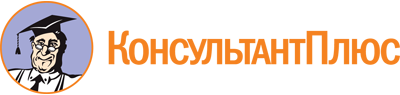 Закон г. Москвы от 12.07.2006 N 38
(ред. от 27.03.2024)
"О взаимодействии органов государственной власти города Москвы с негосударственными некоммерческими организациями"Документ предоставлен КонсультантПлюс

www.consultant.ru

Дата сохранения: 14.06.2024
 12 июля 2006 годаN 38Список изменяющих документов(в ред. законов г. Москвы от 11.11.2009 N 3,от 25.01.2012 N 4, от 15.05.2013 N 23, от 30.01.2019 N 1,от 13.10.2021 N 21, от 27.03.2024 N 7)